     Государственное учреждение - Отделение Пенсионного фонда Российской Федерациипо Калининградской области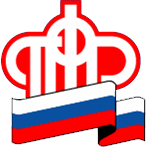 Группа по взаимодействию со СМИ ОПФР по Калининградской области:(4012) 998-331; infosmi@049.pfr.ruДля инвалидов данные о бесплатной парковке действуют на территории всей страныКалининград, 3 сентября 2020 года. Оформить разрешение на бесплатную парковку для автомобиля, на котором перевозится инвалид или ребенок-инвалид, теперь можно онлайн. Соответствующие изменения в федеральный закон «О социальной защите инвалидов в Российской Федерации» вступили в силу с 1 июля 2020 года и стали еще одним шагом по повышению доступности государственных и муниципальных услуг для инвалидов.Подать заявление, как и прежде, можно в личном кабинете на портале Госуслуг, указав номер, марку и модель автомобиля, на котором планируется поездка. Подтверждать право на бесплатную парковку при этом не нужно, все необходимые сведения уже содержатся в базе данных Федерального реестра инвалидов (ФРИ), оператором которого является Пенсионный фонд России. Кроме этого, заявление можно подать в «Личном кабинете инвалида» на сайте ФРИ или непосредственно в МФЦ. При этом заявления в клиентских службах Пенсионного фонда приниматься не будут. Сведения об автомобиле, на котором планируется поездка, появятся в реестре только после внесения данных любым из вышеуказанных способов.Оформить разрешение на бесплатную парковку можно на автомобиль, управляемый инвалидом первой или второй группы, или перевозящим его, в том числе ребенка-инвалида. Также бесплатная парковка предоставляется инвалидам третьей группы, у которых ограничена способность в самостоятельном передвижении.Согласно вступившим в силу поправкам, подать заявление теперь можно только на одно транспортное средство.При необходимости гражданин может изменить сведения о транспортном средстве, подав новое заявление, - актуальными будут считаться сведения, размещенные в ФРИ последними. Внесенные данные появятся в реестре уже через 15 минут. Это дает возможность занести в реестр даже номер такси, на котором инвалид осуществляет поездку по городу, чтобы автомобиль останавливался в местах для инвалидов без риска получить штраф.Информация, занесенная в реестр, имеет силу на территории всей страны, тогда как раньше в каждом субъекте была своя база номеров машин, имеющих льготы. Таким образом, если автомобиль внесен в Федеральный реестр, то пользоваться выделенными парковочными местами можно будет в любом регионе. Доступ к реестру получат органы власти всех субъектов, которые и определяют количество льготных парковочных мест в общественных местах.Для граждан, оформивших знак «Инвалид» до 1 июля 2020 года, срок внесения данных в реестр продлен до конца 2020 года,  до этого времени они могут пользоваться правом бесплатной парковки, используя имеющийся знак. С 1 января 2021 года проверка наличия права на бесплатную парковку будет осуществляться только на основании сведений ФРИ.